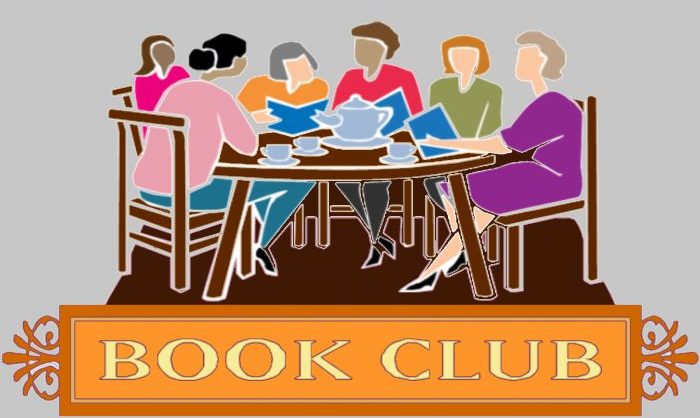 FRIENDS OF THE FLAT ROCK PUBLIC LIBRARY
BOOK CLUB 
2022-2023 at 11:00 A.M. 
(in the library activity room)August 6:  The Lincoln Highway by Amor Towles**September 10:  Hotel on the Corner 
of Bitter and Sweet by Jamie FordOctober 1:  The Graveyard Book by Neil GaimanNovember 26:  Ordinary Grace by Wm. Kent KruegerDecember 3:  Hercule Poirot’s Christmas by Agatha Christie**January 7:  Annie’s Ghost:  A Journey into a Family Secret by Steve Luxenberg**Due to Holiday, Book Club Date pushed to second week
For more information contact the library:  
@ 734-782-2430 or FlatRockLibrary@gmail.com